  Р О С С И Й С К А Я   Ф Е Д Е Р А Ц И Я    Б Е Л Г О Р О Д С К А Я   О Б Л А С Т Ь 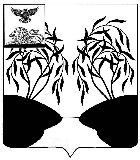 МУНИЦИПАЛЬНЫЙ  СОВЕТ  МУНИЦИПАЛЬНОГО РАЙОНА «РАКИТЯНСКИЙ РАЙОН» БЕЛГОРОДСКОЙ  ОБЛАСТИ Двадцать пятое  заседание Муниципального совета Р Е Ш Е Н И Е от 30 марта 2021 г.                                                                                            № 7	В соответствии со статьей 18 Федерального закона Российской Федерации от 24 июля 2007 года №209-ФЗ «О развитии малого и среднего предпринимательства в Российской Федерации», руководствуясь решением Муниципального совета муниципального района «Ракитянский район» Белгородской области от 28 декабря 2017 года № 8 «Об утверждении правил формирования, ведения и обязательного опубликования перечня муниципального имущества, предназначенного для предоставления субъектам малого и среднего предпринимательства», в целях оказания имущественной поддержки субъектам малого и среднего предпринимательства, а также организациям, образующим инфраструктуру поддержки субъектов малого и среднего   предпринимательства,   Муниципальный  совет  Ракитянского  района   р е ш и л: Внести в решение Муниципального совета муниципального района «Ракитянский район» Белгородской области от 30 октября 2018 г. № 6 «Об утверждении перечня муниципального имущества, предназначенного для предоставления субъектам малого и среднего предпринимательства» далее (Перечень) следующие изменения:- дополнить Перечень пунктом 12 согласно приложения к настоящему решению.          2. Опубликовать решение в межрайонной газете «Наша жизнь» и разместить на официальном сайте органов местного самоуправления Ракитянского района.           3. Настоящее решение вступает в силу с момента его официального опубликования.	4. Контроль за исполнением настоящего решения возложить на комиссию Муниципального совета по экономическому развитию, бюджету, налоговой политике и муниципальной собственности (А.И. Белоконев).ПредседательМуниципального  совета                                                                  Н.М. Зубатова   О внесении изменений в решениеМуниципального совета от 30 октября 2018 года № 6 «Об утверждении перечня муниципального имущества, предназначенного для предоставления субъектам малого и среднего предпринимательства»